Application for IBMS training portfolio for the Certificate of Achievement Part I & II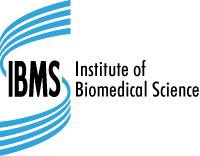 The laboratory manager or training officer is responsible for placing the order.  Please complete in full and return via email or post to the address shown at the bottom of this form. Please indicate which portfolio the application is for.For All applications:For Part II applications please include the following additional items:Candidate DetailsLaboratory DetailsTraining Officer Contact Details**	The Institute defines a training officer for the purposes of completing the portfolio, as the individual whose responsibility it is to ensure that the delivery of training, assessment of competence, and verification of knowledge and skill against each individual statement is signed off.Laboratory Manager Contact DetailsPayment DetailsTrainee portfolios are priced at £133 (this includes portfolio, and administration fees). Payment by Cheque or Postal Order:Cheques or Postal Orders should be made payable to ‘IBMS’.  Card Payment:We will email you with details of how to make a payment by card once the application is approved.Invoice Details:A separate Purchase Order is mandatory and must be attached to the portfolio order form where you choose the option to raise an invoice. If a Purchase Order is not attached, the order form will be returned to the laboratory training contact.Please note that if we receive a Purchase Order independently of an order form, we will be unable to match it with any subsequent order form unless the Purchase Order number is stated clearly below.Delivery Address**	Portfolios will be issued to the training officer.  Please provide an address below, only if it differs from the address given previously for the candidate’s laboratory.In providing IBMS with the information requested you are consenting to its use as indicated in the IBMS Privacy Notice. Further information can be found on the IBMS website at https://www.ibms.org/privacy/Part IPart IIThe laboratory where the training will take place is approved by the Institute of Biomedical Science for support staff training.PaymentPayment must be made via either of the following methods:Cheque/Postal Order (must be attached to this form or application will be returned);Card payment (details of how to make a payment by card will be provided once the application has been screened);Purchase Order - a separate document detailing the following information:Purchase Order numberOrder detailsInvoice addressQuoting the Purchase Order number alone is insufficient.Candidate applying for Part II must be current IBMS members. (Associate membership is suitable)Please note that current, paid membership must be maintained for the duration of this qualification.If part I has not been completed please include evidence of level 3 (Scotland level 6) qualifications in a relevant subject.If part I has not been completed please include a statement outlining the candidate’s scope of practice for evaluation.Surname:Title:Forename(s):Date of Birth:IBMS Number:IBMS Number:E-mail Address:                E-mail Address:                Telephone No:          Telephone No:          Telephone No:          Home Address:Home Address:Approved Laboratory:UKAS Ref (if applicable):HospitalOrganisation:Laboratory Address:Laboratory Address:Postcode:Surname:Title:Forename(s):HCPC No:IBMS No:Telephone No:Email Address:Surname:Title:Forename(s):HCPC No:IBMS No:Telephone No:Email Address:Cheque enclosed for:£133 trainee copy     £32 replacement copy     £62 swap copy  Card payment to be made for:£133 trainee copy     £32 replacement copy     £62 swap copy  Purchase Order number:Invoice for:£133 trainee copy     £32 replacement copy     £62 swap copy  